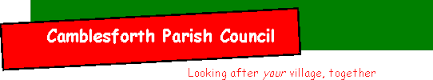  Parish Chairman:  Neal Yates   Parish Deputy Chair:  James NealeNotice_____________________________________________________________________________ LOCAL GOVERNMENT ACT 1972Camblesforth Parish CouncilNOTICE IS HEREBY GIVEN OF March 2020 MEETING OF THE PARISH COUNCILA meeting of the Council for the above-named Parish will be held at The Church Hall on Wednesday, 18th March 2020 which commences at 7.15 p.m.The meeting will be open to the public ___________________________________________________________________________BUSINESS TO BE TRANSACTEDPresent and Apologies (Chair to confirm quorum)  Declarations of Interest (All)Agreement and signing off previous month’s minutes (All)Financial Report and reconciliation of Petty Cash for February (Clerk)Planning applications (Clerk)Any matters brought by members of the public attending the meeting and District Cllr reportMatters arising – to consider new and on-going issues and decide further action if necessary:Ongoing Update on skatepark and funding (Cllr Kempton)Update on VE Celebrations in village (Clerk / All)Update on allotments – new tenants (Clerk / All)Update on grass cutting schedule / maintenance (Clerk / All)NewID Badges (All)8	Any correspondence worth noting and any matters raised by Cllrs since the Agenda was issued